Employment ApplicationApplicant InformationDate I can start to work _________________ Mornings________ Afternoons____________ Labor /Fieldwork_______   Berry Picker _____   Greenhouse Work_____ Market/ Sales________Any Schedule Conflicts (Sports or vacations or school or other job) ___________________________________________________________________________________Transportation (Can you drive, or will parents bring you) ___________________________________Allergies (Bee Stings?) ___________________________________________________________Parents (For Minors or Contact information)Name______________________________________________________________________________PREVIOUS    EMPLOYMENTPhone #____________________________________ Supervisor___________________________________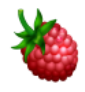 King Berry Farm& GreenhouseFull Name:Date:20192019Address:Street AddressStreet AddressStreet AddressStreet AddressStreet AddressApartment/Unit #CityStateZIP CodePhone:EmailHome phone:Cell:EmployerType of Work: